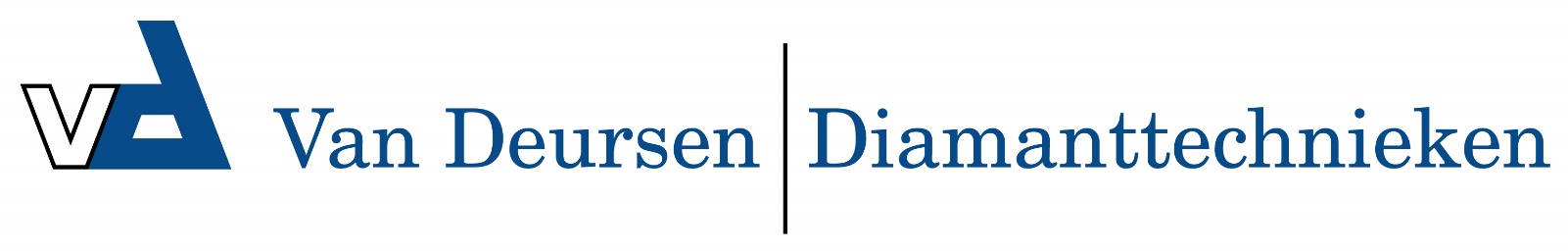 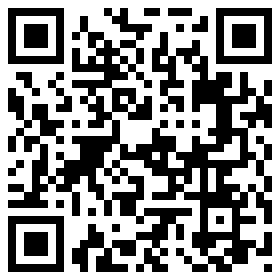 FFPR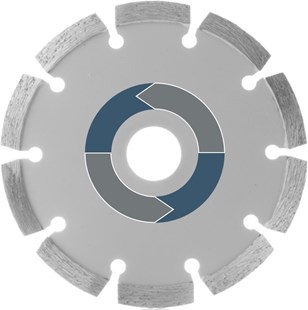 Metselvoegen, stenen en klinkersVoor het wegslijpen van metselvoegen tussen stenenFrezen van voegen en waternaden in zachte en middelharde materialen, zoals b.v. estrich, pleisterwerk, metselwerk, etcPremium binding, zeer lange levensduur voor dagelijks gebruikØ 115 - 125 mmN2924324    6701020 - Diamantvoegenzaagblad Ø115 x 22,23 mm / 4,5 mm / FFPRN29243256701021 - Diamantvoegenzaagblad Ø115 x 22,23 mm / 6,4 mm / FFPRN29243306701022 - Diamantvoegenzaagblad Ø115 x 22,23 mm / 8,0 mm / FFPRN29243316701023 - Diamantvoegenzaagblad Ø115 x 22,23 mm / 10 mm / FFPRN29243346701030 - Diamantvoegenzaagblad Ø125 x 22,23 mm / 4,5 mm / FFPRN29243356701031 - Diamantvoegenzaagblad Ø125 x 22,23 mm / 6,4 mm / FFPRN29243366701032 - Diamantvoegenzaagblad Ø125 x 22,23 mm / 8,0 mm / FFPRN29243386701033 - Diamantvoegenzaagblad Ø125 x 22,23 mm / 10 mm / FFPR